Техническая спецификацияОфисная мебель должна соответствовать по дизайну и размеру, корпоративным образцам. По всем лотам требуемая гарантия - 3 года и ежеквартальное сервисное обслуживание.Поставка по заявкам, высланным по электронной почте в течение 2015 года.Обязательное требование - предоставления технической спецификации по всем лотам.Лот №1 Кресло для менеджера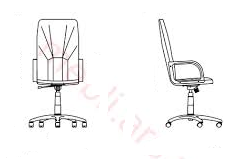 Лот №2 Вешалка напольнаяВешалка для верхней оджедыВешалка деревяная, устойчивая  4-х лучевая опора, разборная конструкция.Материал- дерево, покрытый прозрачным лакомВысота не менее 2 м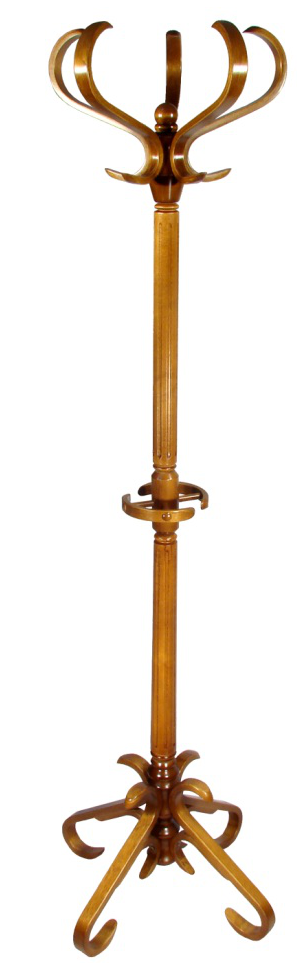 Лот №3 Кресло для сотрудникаЦвет темно- серый, ткань ZESTA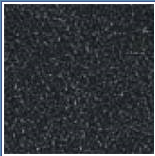 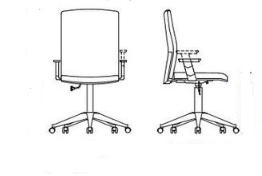 Лот №4 Кресло для руководителяотделочная строчка;эргономичные сидение и спинка, вставки из перфорированной экокожи;свободное качание в кресле;фиксация наклона спинки и сидения в одном положении;настройка усилия отклонения спинки и сидения под вес сидящего;пластиковые подлокотники с мягкими обитыми накладками;пластиковая база с рельефными накладками черного цвета. Материал- экокожа Размеры в мм.:  Высота в нижнем положении: не менее 1120  Высота в верхнем положении: не менее 1220  Диаметр базы: не менее 720  Ширина сидения: не менее 510  Глубина сидения: не менее 490  Высота спинки: не менее 695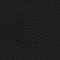 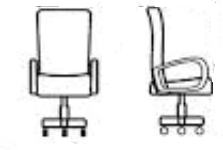 Лот №5 Кресло с подголовникомЭргономичная форма спинки, механизм регулировки высоты поясничного  валика, динамические сидение и спинка, регулируемая высота сидения, регулируемая высота и угол наклона подголовника, подлокотники с мягкими полиуретановыми   накладками, спинка, выполненная из эластичной дышащей сетки 100 % полиэстер. Цвет черный.Ткань обивки - натуральная кожа  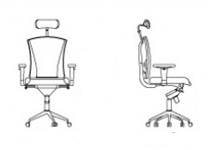 Основание кресла крестовина с роликами Ширина сиденья, см  Не менее 52 Ширина спинки, см Не менее 52 Ширина основания, см Не менее 70 Длина основания, см Не менее 70 Высота основания, см От 45-до 54 Материал корпуса алюминий Материал обивки Кожа Split, цвет черный  Материал подлокотников кожа Встроенные механизмы механизм качания 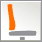 СпинкаЭргономичная профилированная спинка
Задняя часть спинки обита тканью и снабжена пластиковой крышкой прямоугольной формы, закрывающей только нижнюю часть спинки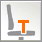 ПодлокотникиПодлокотники с мягкими полиуретановыми накладками, регулируемые по высоте (версия GTR)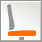 СиденьеЭргономичное профилированное сиденье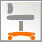 База и роликиПластиковая базадва типа роликов: для твердых поверхностей и ковровых покрытийРазмеры кресла в мм:высота в нижнем положении не менее 960высота в верхнем положении не менее 1090диаметр базы не менее 660ширина сиденья не менее 500глубина сиденья не менее 445высота спинки не менее 555Размеры кресла в мм:высота в нижнем положении не менее 960высота в верхнем положении не менее 1090диаметр базы не менее 660ширина сиденья не менее 500глубина сиденья не менее 445высота спинки не менее 555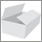 Транспортные габариты:Вес: не более 14,9кгОбъем:не менее  0,2м3Упаковка: гофрокартон от 654*308*688мм до 660*310*700мм (1 изделие в коробке) 